Алабина Светлана ВладимировнаГБОУ Школа № 345 им. А.С. Пушкина города Москвы.Методист 1 категорииКонспект непосредственной образовательной деятельности по формированию целостной картины мира в подготовительной группе детей с ЗПР «Береги живое»ТЕМА недели: «Земля – наш общий дом»ТЕМА НОД: «Полезный или вредный»ЦЕЛЬ: -Развивать экологический взгляд на мир, экологическое сознание и интуицию;-Обобщить представления детей об охране окружающей среды, о понятиях «живая и неживая природа», «Красная Книга», о том,  как человек использует природные богатства;-Развивать познавательную активность и навыки аналитико – синтетической деятельности;-Закрепить знания детей о животных, обитающих в разных климатических поясах земли;-Уточнить, систематизировать и углубить знания детей о многообразии животного мира;-Формировать у детей представление о том, что животных нельзя делить на «полезных» и «вредных»; вызывать стремление оказывать им помощь;- Формировать представление о том, что к неприятным на вид животным нельзя относиться плохо;-Учить видеть и понимать состояние другого живого существа;- Формировать эмоционально-доброжелательное отношение к живым существам в процессе общения с ними;- Воспитывать любовь и бережное отношение к природе.ОБОРУДОВАНИЕ:Набор иллюстраций, предметные картинки с изображением животных, аудиокассета с записью голосов птицХОД ЗАНЯТИЯ1.Организационный момент.- Много животных живет на свете. Многие уничтожались за то, что человек считал их «вредными». Педагог  читает отрывки из рассказа А. Клыкова «От кого польза, от кого вред».2.Беседа о «вредных» животных.-Как вы думаете, есть ли в природе вредные животные? Каких животных вы считаете вредными, каких полезными?Дети задумываются, затем называют: мухи, комары, тараканы, мыши...-Давайте попробуем вместе разобраться. Оказывается, и комары не зря живут на свете. Педагог читает отрывки из рассказа А. Крылова « От кого польза, от кого вред».-Вы все, конечно, видели не раз божью коровку, она тоже очень полезная, что она делает? -Уничтожает  тлю, которая портит деревья.-А кто еще уничтожает вредителей сада?Дети отвечают: Стрекозы, муравьи…- Стрекозу называют воздушным хищником. Она на лету схватывает мух, комаров.Но, и тли, оказывается, полезны. Они выделяют сладкую  жидкость, которой питаются другие насекомые.- А сейчас послушайте загадку:В лесу у пня суетня, беготня:Народ рабочий весь день хлопочет, себе город строит. - О ком эта загадка?- О муравьях.- Кто из вас наблюдал за жизнью муравейника?Дети отвечают.Педагог  пересказывает содержание статьи Б. Наумова « Внимание - природа»Дети внимательно слушают.Как люди наносят вред муравьям?Ломают, разрушают муравейникиЧем это опасно?Муравьи могут погибнуть.А какую пользу они приносят людям?Спасают лес от пожаров.Знаете, почему на калине редко встречаются вредные гусеницы?  Потому, что калина дружит с муравьями. Муравьи - большие лакомки, муравьиный мармелад - это сок растений. Там, где муравьи, гусеницам не бывать. Калина кормит муравьев, а они ее охраняют.В.В. Бианки "Приключения Муравьишки"- показ иллюстраций, задания на развитие памяти и внимания. Раскраски.А кто может нанести муравьям самый большой вред?- Кабаны (разрушают муравейники).- Как вы думает, что произойдет, если уничтожить всех насекомых?Птицам нечего будет есть.Правильно, а еще некому будет переносить пыльцу с цветка на цветок, не будет семян, а значит и растений. Например, если уничтожить комаров? Личинки комаров служат пищей рыбам и птицам, тогда погибнут рыбы и птицы.Какие птицы питаются рыбой?- Цапля, журавль, аист, чайка...Динамическая пауза «Аист, аист длинноногий…»- Если исчезнут насекомые – санитары,  лес будет загрязняться, а кто такие «лесные санитары»? - Дятлы, муравьи... - А зачем лесу санитары?Чтобы в лесу было чисто…-Есть животные, которые уничтожают больных зверей и умерших животных (волки), а еще есть жуки-могильщики.3. Прослушивание записи с голосами птиц- Многие птицы погибают от рук людей, а ведь птицы - наши помощники. За лето ласточка успевает поймать около миллиона тлей, мошек, комаров.Воспитатель ставит кассету с записью голосов птиц. Дети слушают.- Как вы думаете, какой станет земля без пения птиц?- Грустной, печальной, тихой, молчаливой, унылой…Работа со схемами – пиктограммами настроений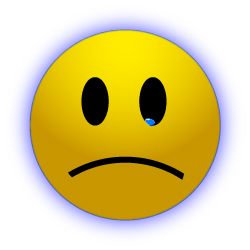 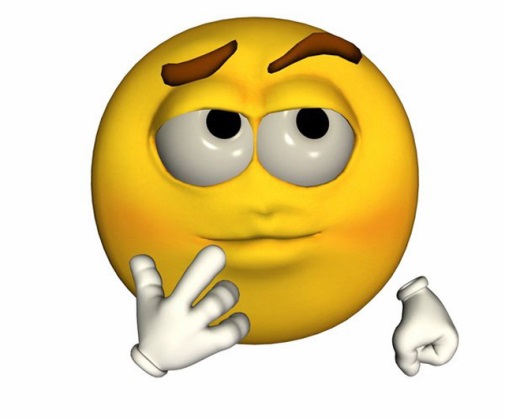 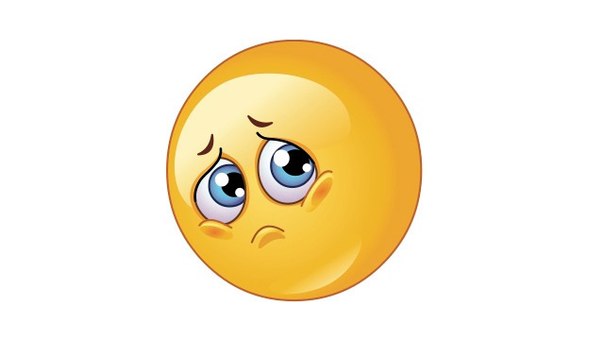 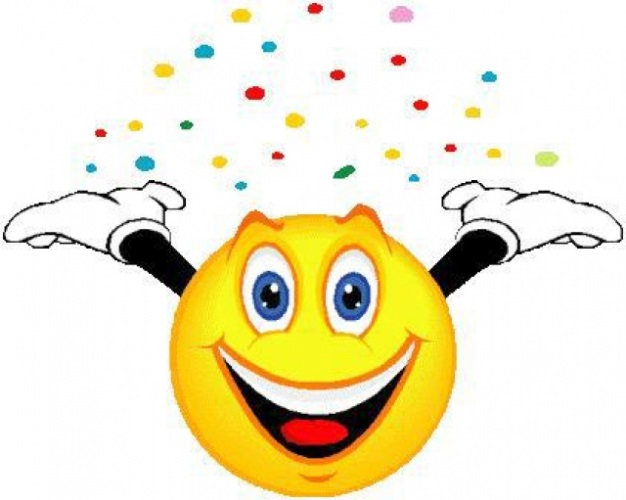 4. Закрепление понятия «Красная Книга»Знаете ли вы, существует  особая Книга, куда  занесены животные, птицы, растения, которые по вине человека могут исчезнуть. Она называется «Красная Книга».Этих животных, птиц и растения надо знать и охранять.  Педагог показывает предметные картинки с изображением  представителей  «Красной Книги»	. Дети называют их.5. Дидактическая игра «Рассели животных по планете»Цель:Закрепить знания детей о животных, обитающих в разных климатических поясах земли.Дать представление об особенностях приспособления животных к разным климатическим условиям.Воспитывать бережное, гуманное отношение к животным, населяющим земной шар.Содержание:Детям предлагается набор картинок с изображением различных животных и виды материков. Педагог предлагает «расселить» животных по материкам и сочинить интересный рассказ. Затем дети объясняют, почему нельзя слона поселить на Северном полюсе, а белого медведя в Африке?...6. Динамическая паузаДети имитируют голоса и движения животных и птиц.7. Загадывание загадок о пресмыкающихся и земноводных.- Люди обычно считают вредными тех животных, которые представляют для них опасность или приносят вред. Часто страдают от людей просто неприятные на вид животные. Пучеглазую лягушку, ползучего ужа, неповоротливую жабу, противных гусениц можно прогнать, а лучше бы их совсем не было. Правильно?- Нет, все звери важны, каждый делает в природе свое дело. Я сейчас загадаю вам загадки, а вы попробуйте отгадать:Мой хвост не отличишь от головы, меня всегда в земле найдете вы.- Червяк.-Вы знаете дождевых червей?-Да.- А вы знаете, какую они приносят пользу?- Рыхлят землю, их едят рыбы, птицы.- Да, чем больше норок дождевых червей, тем больше воды в почве. Они помогают удобрять, рыхлить почву, их называют «помощниками земледельцев». Можно их уничтожать?- Нельзя.2) Скачет зверушка, не рот, а ловушка. Попадут в ловушку и комар и мушка.- Это лягушка.- А чем питаются лягушки?- Они питаются насекомыми, пауками, улитками.- Верно. За это люди называют их друзьями поля, сада, огорода. Опытные огородники приносят жаб на огород. Ночью они выползают на охоту, ловить насекомых им помогает клейкий язык. Весной в высыхающих лужицах погибает много икринок лягушек и надо перенести икру в более глубокие водоемы. За что же не любят люди лягушек?- За неприятный внешний вид, они скользкие, влажные…- Раньше люди думали: если взять в руки лягушку, на руках появятся бородавки. Это не так. Бородавки появляются от недостатка витаминов. Когда не было холодильников, люди опускали лягушек в кувшин с молоком. Лягушка вовсе не противная. Вспомните, в каких сказках она является действующим лицом?- «Царевна – лягушка», «Дюймовочка», «Рукавичка», «Теремок»…- Лягушки – хорошие помощники синоптикам, по их поведению люди издавна научились предсказывать погоду: лягушки на суше прыгают – к дождю, с вечера долго кричат – к хорошей погоде. Большую помощь оказывают лягушки врачам и ученым.Конструирование из бумаги.Предложить детям сделать лягушку в технике оригами. 3) А вот послушайте еще загадку:- Лежит веревка, шипит плутовка. Брать ее опасно - укусит. Ясно?- Змея.- Слово «змея» вызывает чувство страха и отвращения. А как она передвигается?- Ползет почти бесшумно, появляется внезапно.- Змеи передвигаются по суше тремя способами: волнообразно, как рыбы; собирая тело в гармошку и подтягивая заднюю часть тела, сгибает его под прямым углом и кладет на новое место. Все змеи умеют плавать. Ядовитые змеи опасны, но они полезны в медицине. Из змеиного яда делают многие лекарства, кроме того кобры и обыкновенные гадюки уничтожают грызунов. А кто знает, как выглядит гадюка?- Она бывает серой, бурой или рыжей, а на спине зигзагообразный узор.- Змеи никогда не нападают на человека  первыми. Но надо быть очень осторожным в лесу при сборе ягод и грибов. В нашей стране змеи взяты под охрану государства.8. Сообщение интересных сведений.А вы знаете, что:-Сова спасает нам в год тонну хлеба, она ест в год 1000 мышей, которые поедают один килограмм хлеба в год.-Кукушка ест всех насекомых, в том числе ядовитых и волосатых гусениц, которых другие птицы не едят. Бывали случаи, когда несколько кукушек спасали большие леса от вредных насекомых.9. Итог занятия.1. «Плохо», «Хорошо», «Польза», «Вред» - в природе существуют рядом. Человеку растения и животные приносят иногда пользу, иногда вред. Но люди должны понимать, что в природе не существует вредных животных, т.к. все они связаны между собой и зависят друг от друга.2. Как надо общаться с животными, которые нам не нравятся? При встрече  не надо их трогать, можно отойти в сторону, но ни в коем случае не надо их убивать.3. Сегодня мы узнали много нового и интересного о животных, которых раньше не любили. В следующий раз мы поговорим с вами о вредных и полезных растениях (мухомор, крапива, одуванчик…). Мы должны запомнить, что природа – наш общий дом,  должны помогать животным, растениям, птицам, которые нуждаются в нашей помощи. И все вместе беречь и сохранять природу.